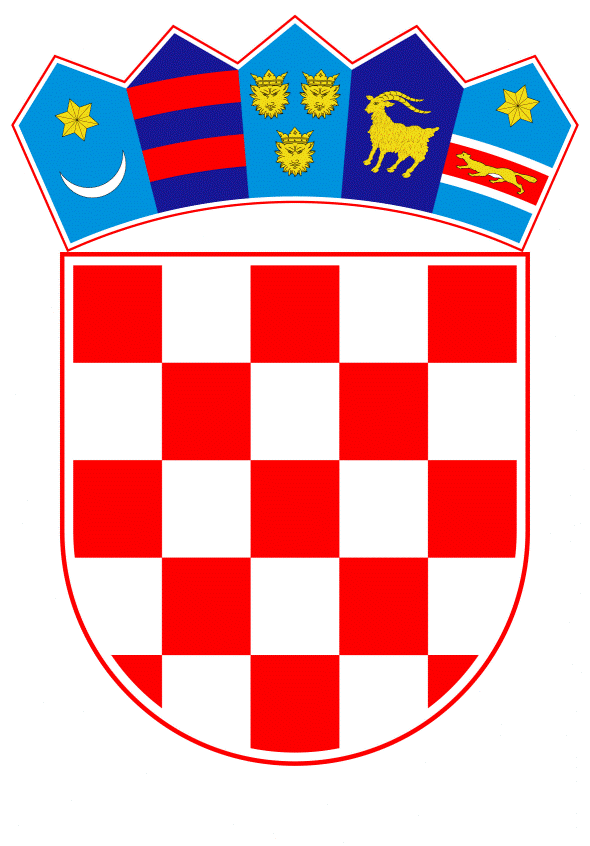 VLADA REPUBLIKE HRVATSKEZagreb, 10. prosinca 2021.____________________________________________________________________________________________________________________________________________________Banski dvori | Trg Sv. Marka 2  | 10000 Zagreb | tel. 01 4569 222 | vlada.gov.hrPRIJEDLOGNa temelju članka 31. stavka 3. Zakona o Vladi Republike Hrvatske („Narodne novine“, br. 150/11, 119/14, 93/16 i 116/18) Vlada Republike Hrvatske je na sjednici održanoj   _________  prosinca 2021. donijelaZ A K L J U Č A KDaje se prethodna suglasnost predstavniku Vlade Republike Hrvatske za prihvaćanje amandmana Kluba zastupnika zeleno-lijevog bloka u Hrvatskom saboru od 8. prosinca 2021. na članak 121. Konačnog prijedloga Zakona o proračunu u izmijenjenom obliku tako da isti glasi: „U članku 161. Konačnog prijedloga Zakona o proračunu dodaje se novi stavak tako da isti glasi: “Odredba članka 121. stavka 2. ovoga Zakona, sukladno kojoj se u iznos ukupne godišnje obveze iz članka 121. stavka 1. ovoga Zakona nepodmirene dospjele obveze iskazuju sukladno zadnjem raspoloživom financijskom izvještaju primjenjuje se od 1. siječnja 2023. do kada će se u ukupnim godišnjim obvezama iskazivati nepodmirene dospjele obveze iz prethodnih godina.“Zastupnika Marina Mandarića u Hrvatskom saboru od 8. prosinca 2021. na članak 127. stavak 1. Konačnog prijedloga Zakona o proračunu u izmijenjenom obliku tako da isti glasi: „U članku 127. Konačnog prijedloga Zakona o proračunu stavci 1. i 2. mijenjaju se i glase: „(1) Proračunski korisnici jedinica lokalne i područne (regionalne) samouprave i ostale ustanove čiji su osnivači ili suosnivači jedna ili više jedinica lokalne i područne (regionalne) samouprave mogu se dugoročno zaduživati, samo za namjene utvrđene u članku 120. stavku 1. ovoga Zakona i refinancirati ili reprogramirati ostatak duga po osnovi kredita ili zajma uz suglasnost osnivača sukladno aktu o osnivanju.(2) Izvanproračunski korisnici jedinica lokalne i područne (regionalne) samouprave i ostale pravne osobe u većinskom vlasništvu ili suvlasništvu jedinica lokalne i područne (regionalne) samouprave mogu se dugoročno zaduživati i refinancirati ili reprogramirati ostatak duga po osnovi kredita ili zajma uz suglasnost većinskog vlasnika.“.U članku 156. točka 65. mijenja se i glasi: „ako se proračunski korisnici jedinica lokalne i područne (regionalne) samouprave i ostale ustanove čiji su osnivači ili suosnivači jedna ili više jedinica lokalne i područne (regionalne) samouprave dugoročno zaduže, refinanciraju ili reprogramiraju ostatak duga po osnovi kredita ili zajma bez suglasnosti osnivača sukladno aktu o osnivanju, odnosno dugoročno zaduže za druge namjene osim onih utvrđenih u članku 120. stavku 1. (članak 127. stavak 1.).“U članku 157. točka 4. mijenja se i glasi: „ako se izvanproračunski korisnici jedinica lokalne i područne (regionalne) samouprave i ostale pravne osobe u većinskom vlasništvu ili suvlasništvu jedinica lokalne i područne (regionalne) samouprave dugoročno zaduže ili refinanciraju ili reprogramiraju ostatak duga po osnovi kredita ili zajma bez suglasnosti većinskog vlasnika, odnosno bez suglasnosti ministra financija (članak 127. stavci 2. i 3.).“Kluba zastupnika Hrvatske socijalno-liberalne stranke i Narodne stranke – Reformista u Hrvatskom saboru od 8. prosinca 2021., na članke 144., 156., 157., 160. i 162. Konačnog prijedloga Zakona o proračunu. Klasa: Urbroj: Zagreb,ObrazloženjeKlub zastupnika zeleno-lijevog bloka u Hrvatskom saboru predložio je amandman na članak 121. Konačnog prijedloga Zakona o proračunu koji glasi: „Dodaje se novi stavak (6) koji glasi: „Odredba stavka (2) ovog članka po kojoj se u iznosu ukupne godišnje obveze iz stavka (1) ovog članka nepodmirene dospjele obveze iskazuju sukladno zadnjem raspoloživom financijskom izvještaju primjenjuje se s odgodom od godinu dana. Do tada će se u ukupnim godišnjim obvezama iskazivati nepodmirene dospjele obveze iz prethodnih godina".“U obrazloženju predloženog amandmana navedeno je kako je prijelazno razdoblje od godinu dana potrebno radi prilagodbe jedinica lokalne i regionalne samouprave novom načinu iskazivanju nepodmirenih dospjelih obaveza u ukupnoj godišnjoj obvezi, kako bi se izbjegli veći problemi u prevladavanju jaza nastalog zbog različite dinamike priljeva sredstava i dospijeća obveza.Slijedom navedenog obrazloženja, a budući da se radi o prijelaznim i završnim odredbama, predmetni amandman Kluba zastupnika zeleno-lijevog bloka prihvaća se u izmijenjenom obliku tako da isti glasi: „U članku 161. Konačnog prijedloga Zakona o proračunu dodaje se novi stavak tako da isti glasi “Odredba članka 121. stavka 2. ovoga Zakona, sukladno kojoj se u iznos ukupne godišnje obveze iz članka 121. stavka 1. ovoga Zakona nepodmirene dospjele obveze iskazuju sukladno zadnjem raspoloživom financijskom izvještaju primjenjuje se od 1. siječnja 2023. do kada će se u ukupnim godišnjim obvezama iskazivati nepodmirene dospjele obveze iz prethodnih godina."Zastupnik Marin Mandarić u Hrvatskom saboru predložio je amandman na članak 127. Konačnog prijedloga Zakona o proračunu koji glasi: „U članku 127. stavak 1. mijenja se i glasi: (1) Proračunski korisnici jedinica lokalne i područne (regionalne) samouprave i ostale ustanove čiji su osnivači ili suosnivači jedna ili više jedinica lokalne i područne (regionalne) samouprave mogu se dugoročno zaduživati uz suglasnost osnivača sukladno aktu o osnivanju.“U obrazloženju predloženog amandmana navedeno je kako bi se prihvaćanjem navedenog amandmana riješile sve potencijalne buduće nedoumice u slučajevima kada jedinice lokalne i područne (regionalne) samouprave ili ustanove čiji su osnivači ili suosnivači jedna ili više jedinica lokalne i područne (regionalne) samouprave imaju potrebu novim kreditom ili zajmom refinancirati ili reprogramirati ostatak duga po osnovi postojećeg kredita ii zajma.Slijedom navedenog obrazloženja predmetni amandman zastupnika Marina Mandarića prihvaća se u izmijenjenom obliku, u kojem su na odgovarajući način prilagođene i prekršajne odredbe, tako da isti glasi: „(1) Proračunski korisnici jedinica lokalne i područne (regionalne) samouprave i ostale ustanove čiji su osnivači ili suosnivači jedna ili više jedinica lokalne i područne (regionalne) samouprave mogu se dugoročno zaduživati, samo za namjene utvrđene u članku 120. stavku 1. ovoga Zakona i refinancirati ili reprogramirati ostatak duga po osnovi kredita ili zajma uz suglasnost osnivača sukladno aktu o osnivanju.(2) Izvanproračunski korisnici jedinica lokalne i područne (regionalne) samouprave i ostale pravne osobe u većinskom vlasništvu ili suvlasništvu jedinica lokalne i područne (regionalne) samouprave mogu se dugoročno zaduživati i refinancirati ili reprogramirati ostatak duga po osnovi kredita ili zajma uz suglasnost većinskog vlasnika.“.U članku 156. točka 65. mijenja se i glasi: „ako se proračunski korisnici jedinica lokalne i područne (regionalne) samouprave i ostale ustanove čiji su osnivači ili suosnivači jedna ili više jedinica lokalne i područne (regionalne) samouprave dugoročno zaduže, refinanciraju ili reprogramiraju ostatak duga po osnovi kredita ili zajma bez suglasnosti osnivača sukladno aktu o osnivanju, odnosno dugoročno zaduže za druge namjene osim onih utvrđenih u članku 120. stavku 1. (članak 127. stavak 1.).“U članku 157. točka 4. mijenja se i glasi: „ako se izvanproračunski korisnici jedinica lokalne i područne (regionalne) samouprave i ostale pravne osobe u većinskom vlasništvu ili suvlasništvu jedinica lokalne i područne (regionalne) samouprave dugoročno zaduže ili refinanciraju ili reprogramiraju ostatak duga po osnovi kredita ili zajma bez suglasnosti većinskog vlasnika, odnosno bez suglasnosti ministra financija (članak 127. stavci 2. i 3.).“.Klub zastupnika Hrvatske socijalno-liberalne stranke i Narodne stranke – Reformista u Hrvatskom saboru predložio je amandmane na 144., 156., 157., 160. i 162. Konačnog prijedloga Zakona o proračunu. Amandmani Kluba zastupnika Hrvatske socijalno-liberalne stranke i Narodne stranke – Reformista glase:„AMANDMAN IU članku 144. stavci 10. i 11. mijenjaju se i glase: „(10) Jedinice lokalne i područne (regionalne) samouprave, proračunski i izvanproračunski korisnici dužni su javno objavljivati informacije o trošenju sredstava na svojim mrežnim stranicama na način da te informacije budu lako dostupne, pretražive i strojno čitljive. (11) Objava informacija iz stavka 10. ovoga članka podrazumijeva najmanje objavu isplata iz proračuna, odnosno financijskog plana tijekom proračunske godine, objavu podataka o isplatitelju i vrsti rashoda, odnosno izdatka te objavu podataka o primatelju sredstava, uključujući i njegov osobni identifikacijski broj, naziv pravne osobe, odnosno ime i prezime fizičke osobe, osim informacija koje predstavljaju klasificirani podatak prema zakonu kojim je uređena tajnost podataka i informacija čija bi objava bila protivna posebnim propisima.“Iza stavka 11. dodaju se stavci 12. i 13. koji glase: „(12) Ministar financija naputkom utvrđuje okvirni sadržaj, minimalni skup podataka te način javne objave informacija o trošenju sredstava na mrežnim stranicama iz stavaka 10. i 11. ovoga članka.(13) Naputkom iz stavka 12. ovoga članka utvrdit će se i učestalost objave informacija iz stavaka 10. i 11. ovoga članka, kao i način njihovog masovnog preuzimanja.“AMANDMAN IIU članku 156. točka 85. mijenja se i glasi: „ako jedinice lokalne i područne (regionalne) samouprave, proračunski i izvanproračunski korisnici javno ne objave informacije o trošenju sredstava na svojim mrežnim stranicama na način da su te informacije lako dostupne, pretražive i strojno čitljive te u skladu s naputkom ministra financija iz članka 144.  stavka 12. (članak 144. stavci 10. i 12.)“AMANDMAN IIIU članku 157. točka 5. mijenja se i glasi: „ako izvanproračunski korisnici javno ne objave informacije o trošenju sredstava na svojim mrežnim stranicama na način da su te informacije lako dostupne, pretražive i strojno čitljive te u skladu s naputkom ministra financija iz članka 144.  stavka 12. (članak 144. stavci 10. i 12.)AMANDMAN IVU članku 160. točka 7. mijenja se i glasi: „ako jedinica lokalne i područne (regionalne) samouprave javno ne objavi informacije o trošenju sredstava na svojim mrežnim stranicama na način da su te informacije lako dostupne, pretražive i strojno čitljive te u skladu s naputkom ministra financija iz članka 144.  stavka 12. (članak 144. stavci 10. i 12.)	AMANDMAN VU članku 162. stavku 1. podstavak 12. mijenja se i glasi: „- naputak iz članka 144. stavka 12.“U obrazloženju predloženih amandmana navedeno je kako će se njihovim prihvaćanjem osigurati da informacije o trošenju sredstava koje će objavljivati jedinice lokalne i područne (regionalne) samouprave te proračunski i izvanproračunski korisnici budu objavljene na njihovim mrežnim stranicama na način da su te informacije lako dostupne, pretražive i strojno čitljive. Dodatno, propisuje se minimum informacija koje u tom smislu moraju biti objavljene, a precizira se da će ministar financija naputkom utvrditi okvirni sadržaj, minimalni skup podataka, način javne objave informacija o trošenju sredstava na mrežnim stranicama obveznika objave, ali i učestalost objave takvih informacija, kao i način njihovog masovnog preuzimanja. Uz to, na odgovarajući način prilagođavaju odredbe koje su povezane s člankom 144. Konačnog prijedloga zakona o proračunu.Slijedom navedenog obrazloženja, predmetni amandmani Kluba zastupnika Hrvatske socijalno-liberalne stranke i Narodne stranke – Reformista se prihvaćaju u cijelosti. Slijedom svega navedenog, odlučeno je kao u izreci Zaključka. Predlagatelj:Ministarstvo financijaPredmet:Prijedlog zaključka o davanju prethodne suglasnosti predstavniku Vlade Republike Hrvatske za prihvaćanje amandmana drugih predlagatelja na Konačni prijedlog zakona o proračunuPREDSJEDNIK mr. sc. Andrej Plenković  